Well-being activitiesKindness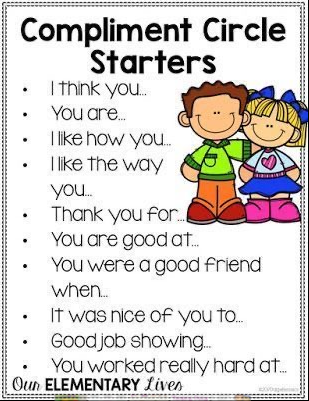 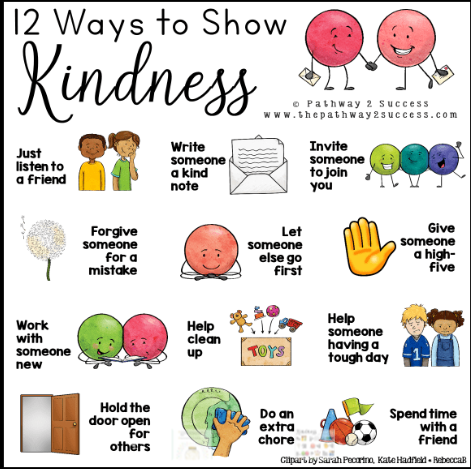 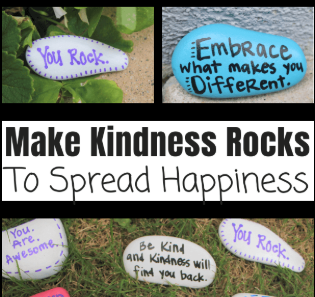 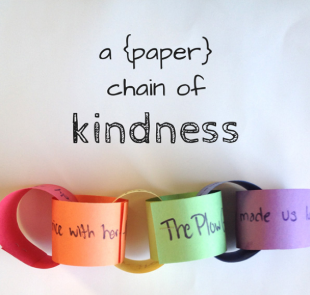 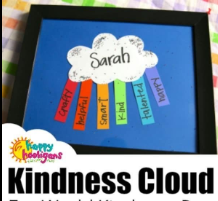 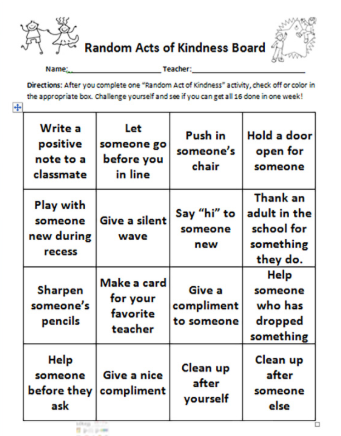 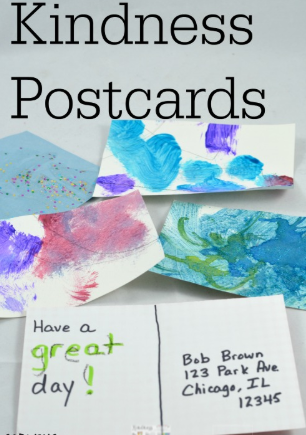 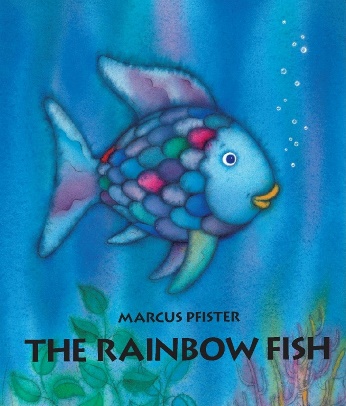 Calming/ Self-regulation 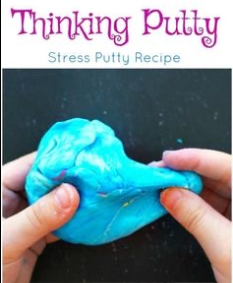 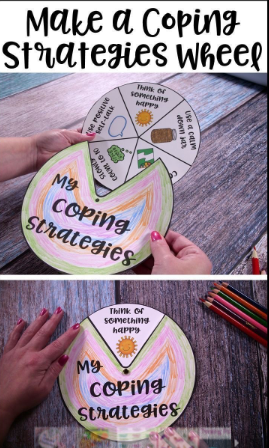 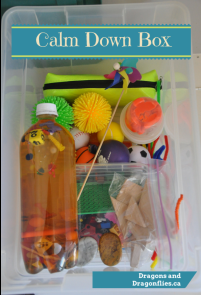 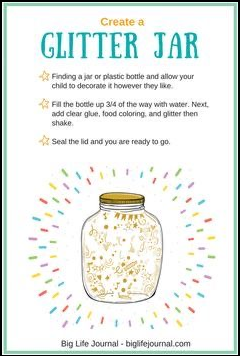 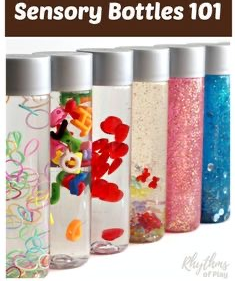 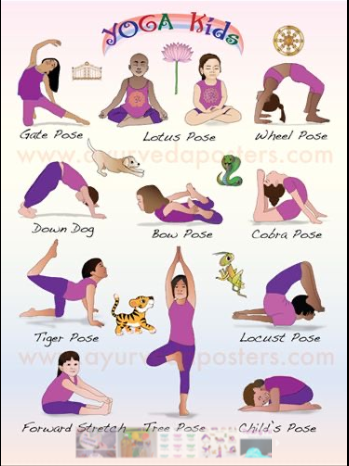 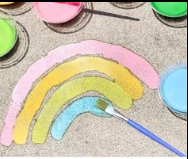 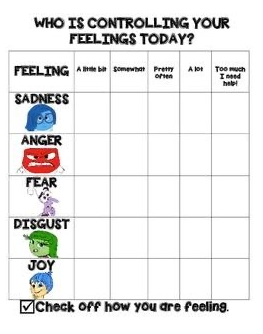 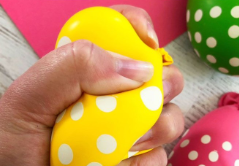 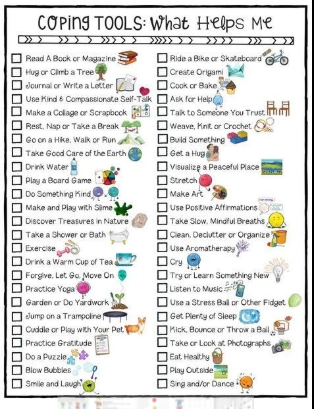 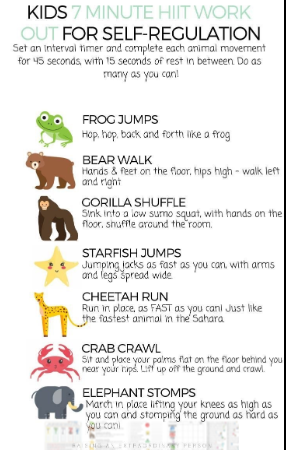 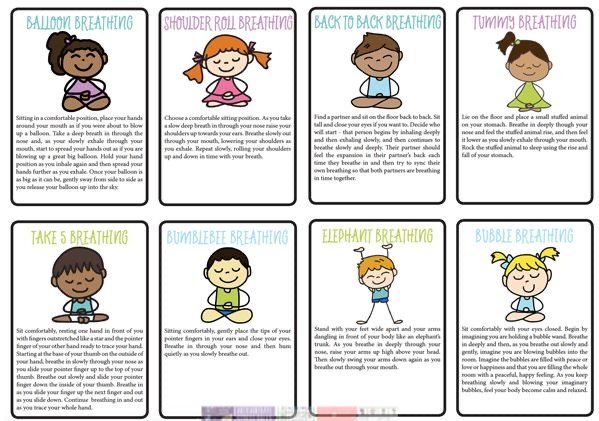 Happiness/gratitude 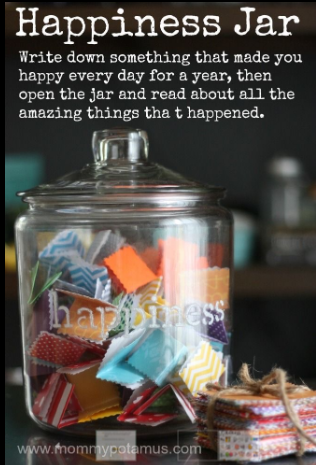 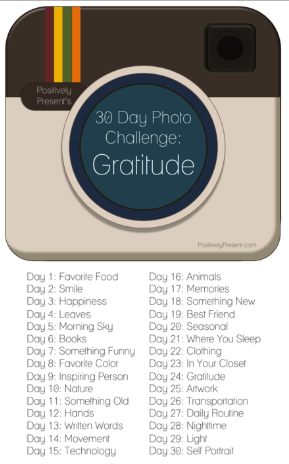 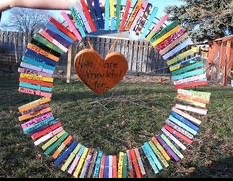 Worries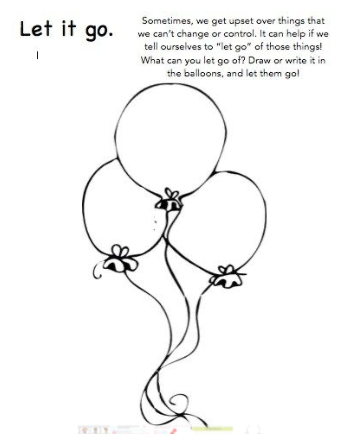 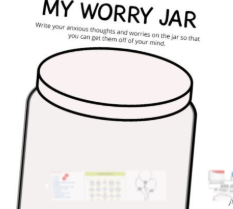 Outdoors 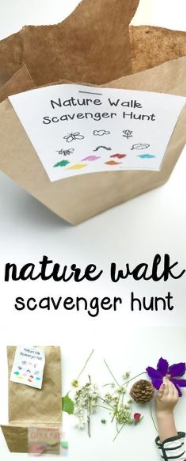 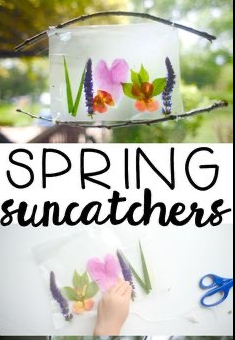 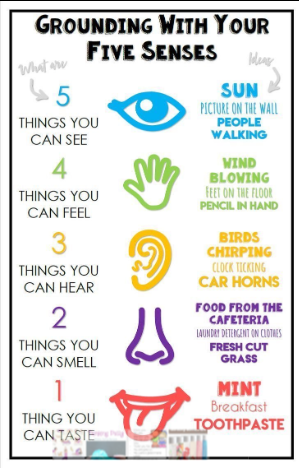 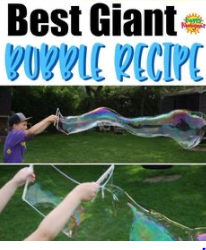 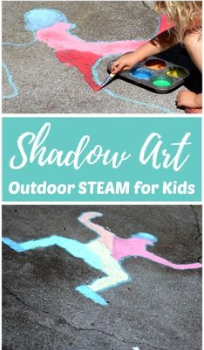 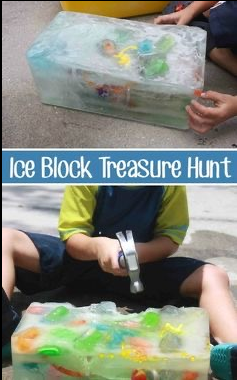 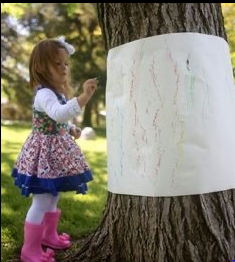 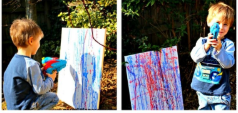 Mindfulness books 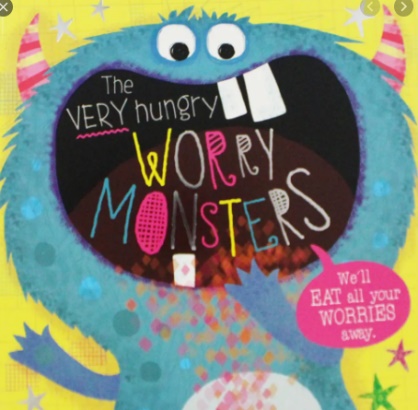 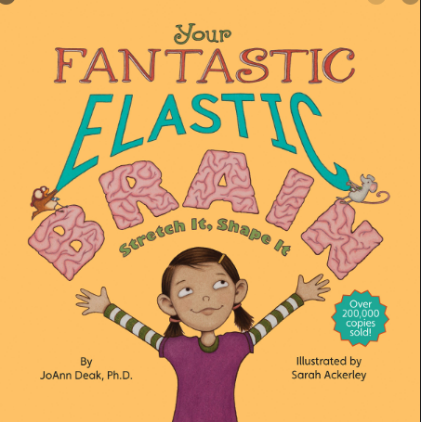 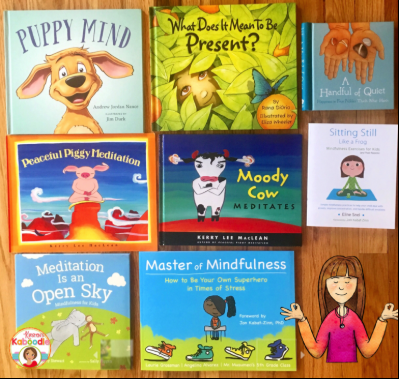 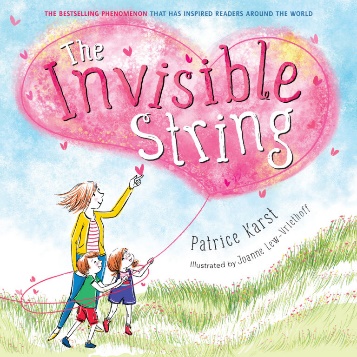 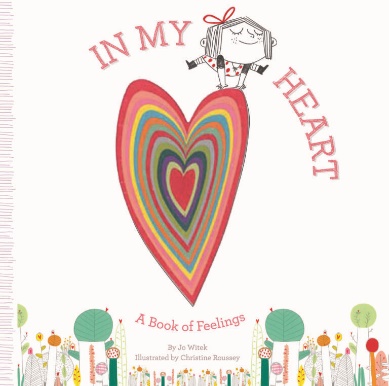 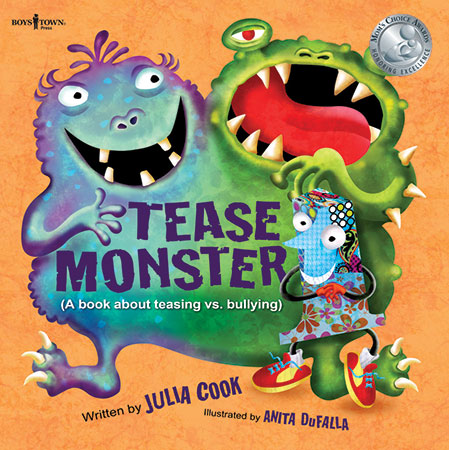 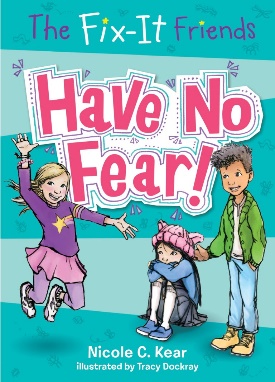 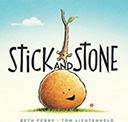 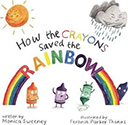 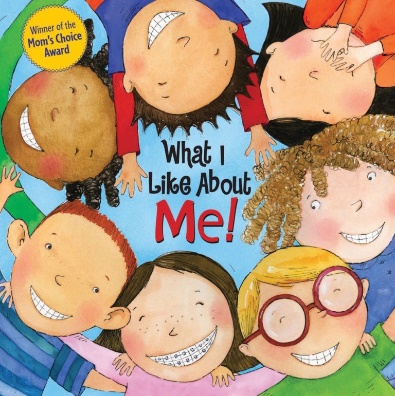 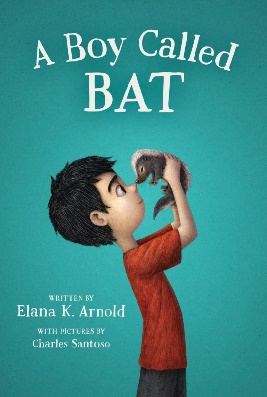 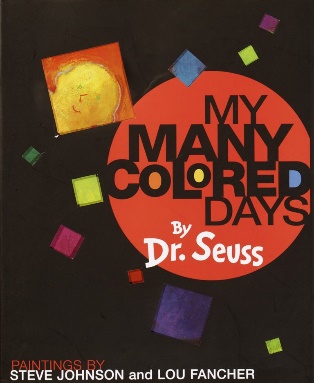 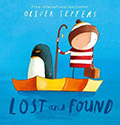 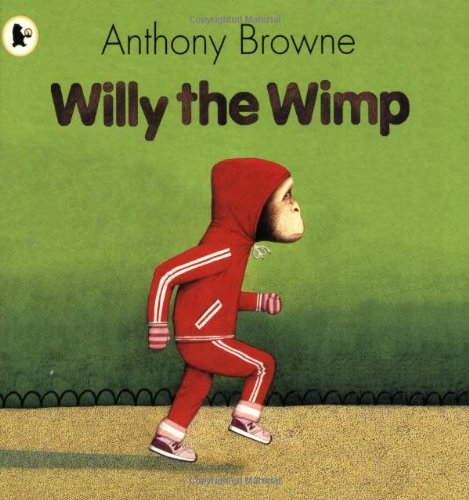 Posters to support 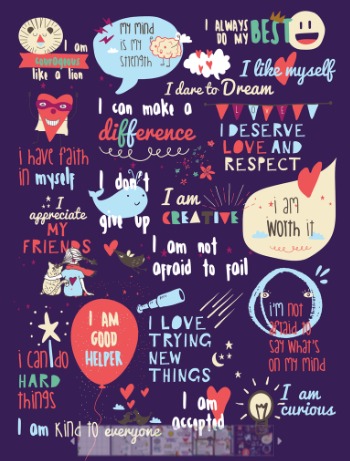 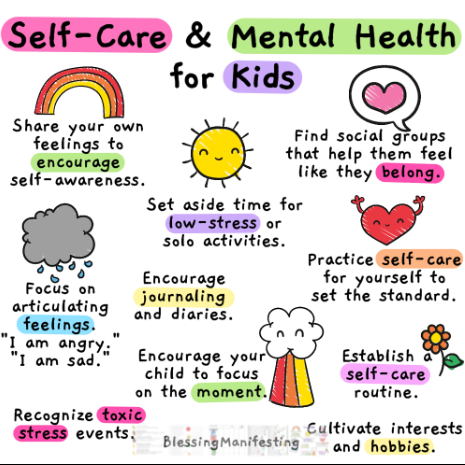 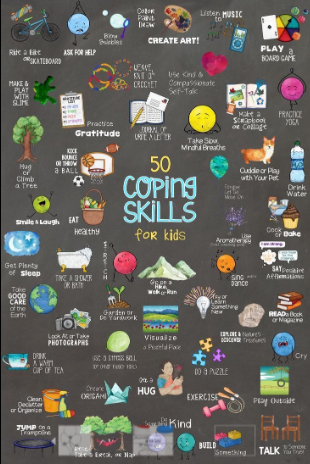 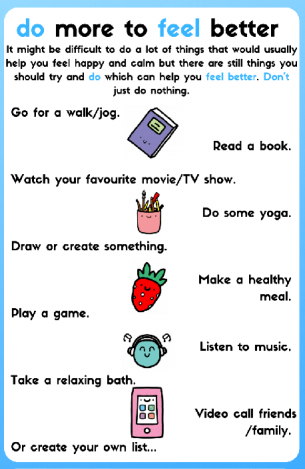 